A TULLE, le 28 février 2012CONVOCATIONNom : ………………………………………………………………………………………………Prénom : ………………………………………………………………………………………….Club : ……………………………………………………………………………………………...CONVOCATIONNom : ………………………………………………………………………………………………Prénom : ………………………………………………………………………………………….Club : ……………………………………………………………………………………………...Tu es sélectionné au sein de la Sélection Départementale de la Corrèze pour disputer le tournoi inter départemental de Nespouls des moins de 15 ans (les matchs seront de 2 x 10 min et se joueront à 15) + suivi d’un match de classement (soit 2 rencontres au total sur l’après-midi).Ce tournoi aura lieu le SAMEDI 17 MARS 2012 à Nespouls (Tournoi sportif de 10h00 à 16h30)Tu devras te présenter le SAMEDI 17 Mars 2012 soit sur le parking du stade d’Ussel à 07H30 précises (joueurs du bassin corrèze nord) ou soit à 8h15 sur le parking du stade d’Egletons, soit à 8h45 au magasin LIDLL à Tulle (route de Brive) ou à Brive à 9h15 à la plaine des jeux des Bouriottes. munis de l'AUTORISATION PARENTALE ci-jointe et de l'original de leur Licence-Assurance de la saison en cours.En cas de non présentation de l'une de ces pièces administratives, tu ne pourras pas prendre part au déplacement.Le retour à Brive est prévu vers 17h30 puis à 19h15 à Ussel.Le repas du midi sera pris en commun sur place à notre arrivée en fin de matinée.En cas d'empêchement (absence, blessure ou autre motif) de la part d'un joueur, prière de bien vouloir avertir immédiatement Sébastien Zanetti au 06.70.31.07.41.Tu es sélectionné au sein de la Sélection Départementale de la Corrèze pour disputer le tournoi inter départemental de Nespouls des moins de 15 ans (les matchs seront de 2 x 10 min et se joueront à 15) + suivi d’un match de classement (soit 2 rencontres au total sur l’après-midi).Ce tournoi aura lieu le SAMEDI 17 MARS 2012 à Nespouls (Tournoi sportif de 10h00 à 16h30)Tu devras te présenter le SAMEDI 17 Mars 2012 soit sur le parking du stade d’Ussel à 07H30 précises (joueurs du bassin corrèze nord) ou soit à 8h15 sur le parking du stade d’Egletons, soit à 8h45 au magasin LIDLL à Tulle (route de Brive) ou à Brive à 9h15 à la plaine des jeux des Bouriottes. munis de l'AUTORISATION PARENTALE ci-jointe et de l'original de leur Licence-Assurance de la saison en cours.En cas de non présentation de l'une de ces pièces administratives, tu ne pourras pas prendre part au déplacement.Le retour à Brive est prévu vers 17h30 puis à 19h15 à Ussel.Le repas du midi sera pris en commun sur place à notre arrivée en fin de matinée.En cas d'empêchement (absence, blessure ou autre motif) de la part d'un joueur, prière de bien vouloir avertir immédiatement Sébastien Zanetti au 06.70.31.07.41.Je te prie de croire en l'expression de mes sentiments sportifs les meilleurs.Je te prie de croire en l'expression de mes sentiments sportifs les meilleurs.             Le Président du CD19 Rugby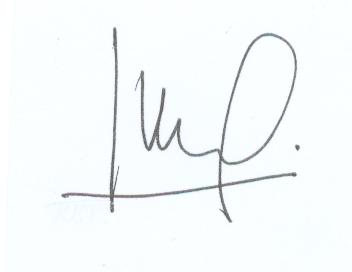                               Jean-Michel ALBARET